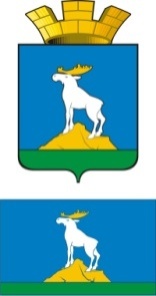  Р А С П О Р Я Ж Е Н И ЕГЛАВЫ  НИЖНЕСЕРГИНСКОГО ГОРОДСКОГО ПОСЕЛЕНИЯ03.11.2017 г.     № 74а-Р   г. Нижние Серги О проведении Дней милосердия на территории Нижнесергинского городского поселения в 2017 годуРуководствуясь Указом Губернатора Свердловской области от 07.10.2014 № 460-УГ «О ежегодном проведении Дней милосердия в Свердловской области», распоряжением Правительства Свердловской области от 16.12.2014 № 1682-РП «О ежегодном проведении Дней милосердия в Свердловской области», Уставом Нижнесергинского городского поселения, в целях поддержки и развития добровольческой и благотворительной деятельности, 1. Провести в ноябре-декабре 2017 года на территории Нижнесергинского городского поселения Дни милосердия.2. Утвердить план мероприятий по подготовке и проведению Дней милосердия на территории Нижнесергинского городского поселения в 2017 году (прилагается).3. Рекомендовать муниципальным учреждениям культуры и спорта Нижнесергинского городского поселения, муниципальному бюджетному учреждению «Служба содержания городского хозяйства и благоустройства Нижнесергинского городского поселения», муниципальным унитарным предприятиям «Силуэт» и «Сервис» в период проведения Дней милосердия, организовать и провести благотворительные и добровольческие акции.4. Подвести итоги благотворительной и добровольческой деятельности, осуществляемой в Нижнесергинском городском поселении в 2017 году до 25.12.2017 года.5. Опубликовать настоящее распоряжение на официальном сайте Нижнесергинского городского поселения в сети «Интернет».	6. Контроль исполнения настоящего распоряжения возложить на заместителя главы администрации Нижнесергинского городского поселения Н.А. Титову.Глава Нижнесергинского городского поселения                                                                               А.М. ЧекасинУтвержденраспоряжением главы Нижнесергинского городского поселенияот 03.11.2017  № 74а-РП Л А Нмероприятий по подготовке и проведению Дней милосердияв муниципальном образовании Нижнесергинское городское поселение в 2017 году №п/п              Наименование               мероприятияСрок проведенияОтветственные  исполнители1.Информация  о Днях милосердия  ноябрь-декабрь 2017Администрация НСГП 2.Подготовка писем в учреждения, ИП о проведении массовых благотворительных акций, посвященных Дням милосердия  ноябрь 2017Администрация НСГП 3.Помощь гражданам, оказавшимся в трудной жизненной ситуации (предоставление временного жилья, оформление документов, оказание материальной помощи,)ноябрь-декабрь 2017Администрация НСГП,ГБУ СОН СО «Комплексный центр социального обслуживания населения Нижнесергинского района»4.«Передай добро по кругу»: акция по сбору вещей, канцелярских товаров, игрушек для малоимущих семейноябрь-декабрь 2017Троцюк М.Н.-директор МБУ «ДК г. Н-Серги»,Устюгова С.М. – директор МБУК БИЦ, Куклинов А.И. – директор МКУ Спорткомитет5.«Милосердие без границ»: буклетноябрь-декабрь 2017Звонарева Г.Н. – гл. биб-рь МБУК БИЦ6.«Спешите делать добро!»: выполнение заказа на литературу и информацию, посещение инвалидов на домуноябрь - декабрь 2017Устюгова С.М. – директор  МБУК БИЦ7.Проведение бесед о милосердииноябрь-декабрь 2017Настоятели Кресто-Воздвиженского и Иоанно-Предтечесокого храмов8.Добровольческая акция « 10 000 добрых дел в один день»:Добровольческая акция « 10 000 добрых дел в один день»:Добровольческая акция « 10 000 добрых дел в один день»:8.1.Благотворительный кинопоказ для воспитанников социально-реабилитационного центра г. Нижние Серги09.11.2017Троцюк М.Н.-директор МБУ «ДК г. Н-Серги»8.2.Кукольный мини-спектакль, поставленный силами детей-инвалидов для детей-инвалидов и для воспитанников социально-реабилитационного центра г. Нижние Серги09.11.2017Троцюк М.Н.-директор МБУ «ДК г. Н-Серги»8.3.Акция «Спешите делать добрые дела»:- посещение на дому инвалидов, пожилых людей с книгами, периодикой09.11.2017Устюгова С.М. – директор  МБУК БИЦ8.4.Акция «Любите книгу»- подарочные наборы (книга, журнал, сладкий приз) для детей-инвалидов, малоимущих детей09.11.2017Белявская Л.А. – зав. филиалом МБУК БИЦ9.«Чтение без барьеров»: Выставка - презентация аудиокниг для незрячих и слабовидящих03.12.2017Ленкова Л.Г. – зав.отделом обсл. чит-й МБУК БИЦ10.«Во имя добра и милосердия»: акция01.12- 06.12.2017Устюгова С.М. – директор  МБУК БИЦ11.«Мир равных возможностей»: час нравственности01.12.2017Звонарева Г.Н. – гл. биб-рь МБУК БИЦ12.«Когда нужна особая забота»: выставка-экспозиция для людей с ограниченными возможностями  инвалидов02.12.2017Ленкова Л.Г. – зав.отделом обсл. чит-й МБУК БИЦ13.«Пожелаем друг другу добра»: урок доброты07.12.2017Белявская Л.А. – зав. филиалом МБУК БИЦ14.«Милосердие на книжной полке»: книжно- иллюстративная выставка04.12- 15.12.2017Звонарева Г.Н. – гл. биб-рь МБУК БИЦ15.Новогодняя сказка «Снежная королева» для детей-инвалидов и детей социально-реабилитационного центра г. Нижние Серги23.12.2017Троцюк М.Н.-директор МБУ «ДК г. Н-Серги»16.«В гостях у деда мороза»: новогоднее представление у ёлки для детей-инвалидов и детей социально-реабилитационного центра г. Нижние Серги23.12.2017Троцюк М.Н.-директор МБУ «ДК г. Н-Серги»17.Проведение спортивных соревнований по шахматам, волейболу, футзалу, лыжным гонкам с приглашением  инвалидов, ветеранов.декабрьКуклинов А.И. – директор МКУ Спорткомитет18.Бесплатное посещение музейных экспозиций ветеранами труда и войныдекабрьМуравьева Н.Н. – председатель городского Совета ветеранов19.Подведение итогов добровольческой и благотворительной деятельности за 2015годдо 25.12.2017  Администрация НСГП